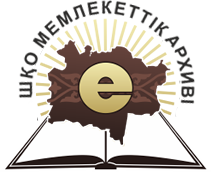 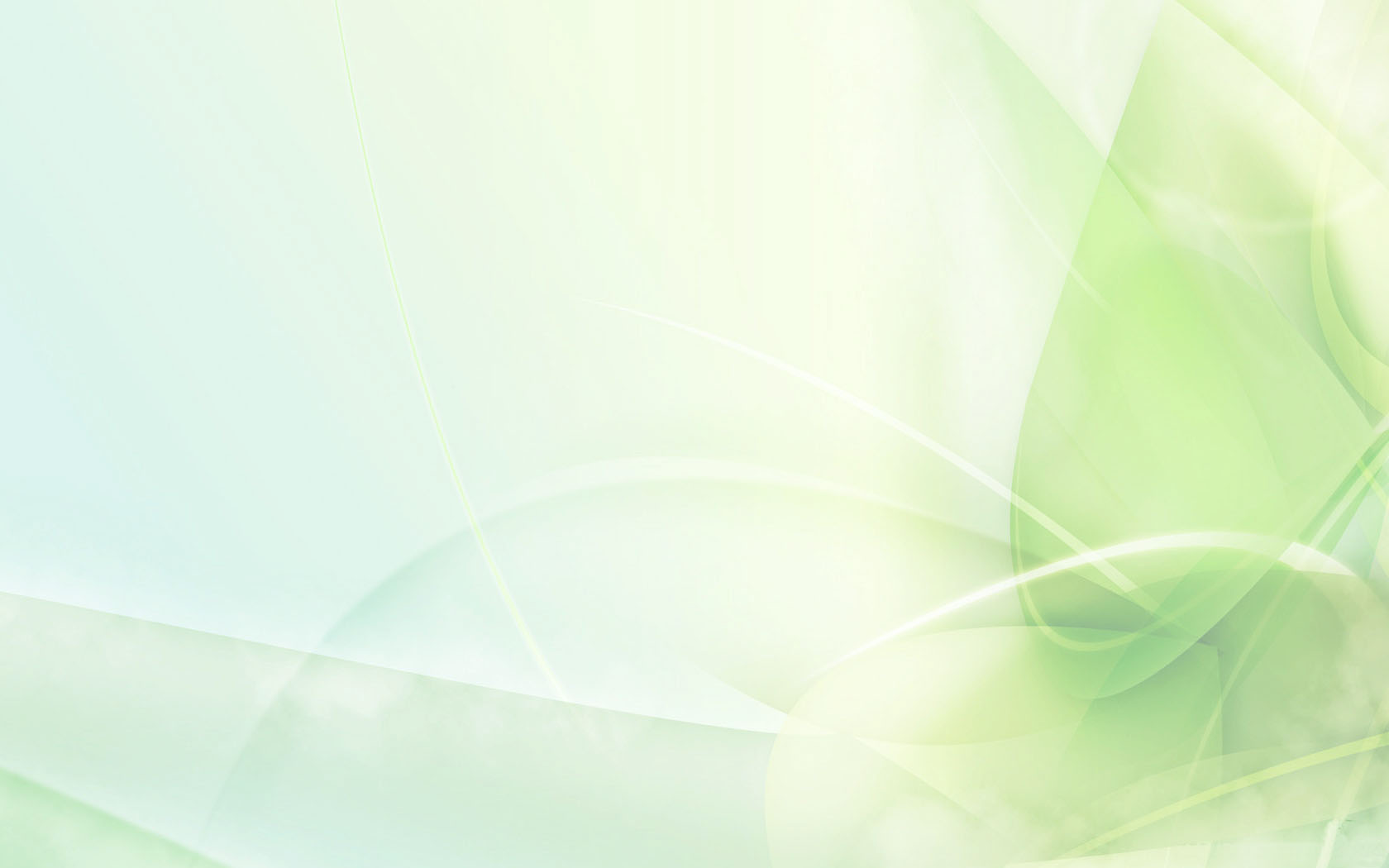 2018 жылы облыстың мемлекеттік архивімен және оның филиалдарымен көрсетілген мемлекеттік қызметтің саны туралы мәліметтер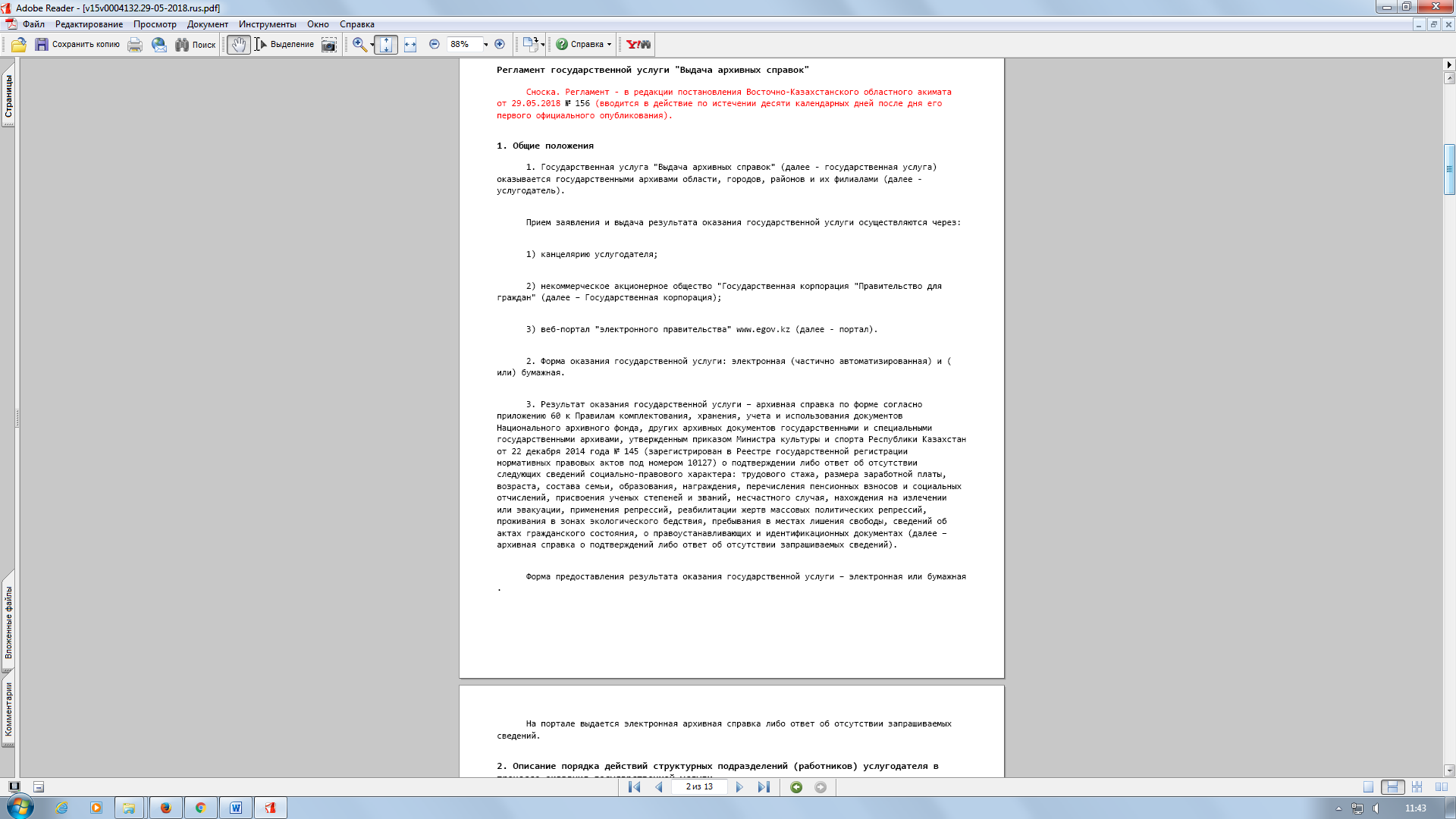 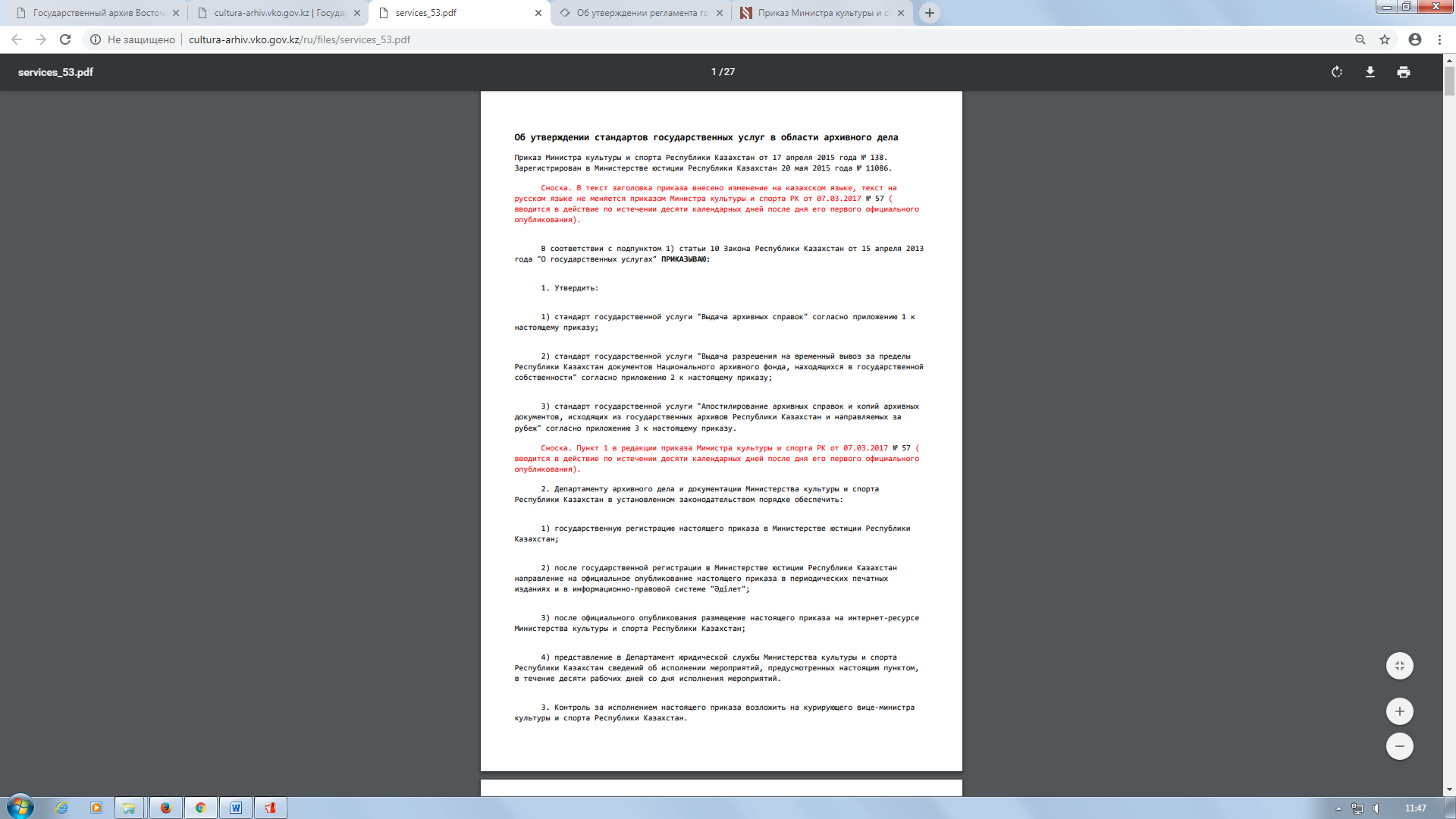 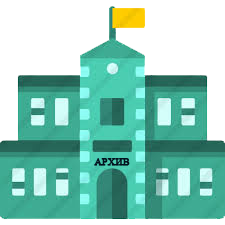 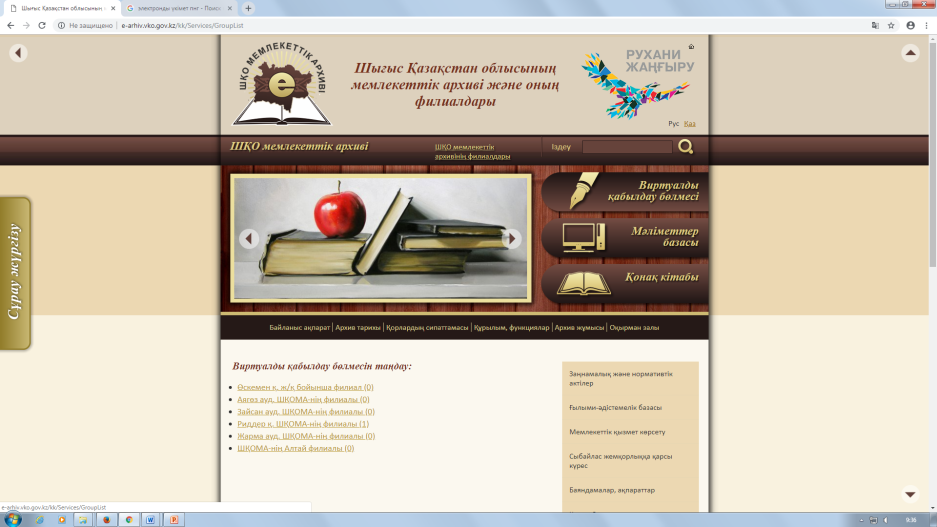 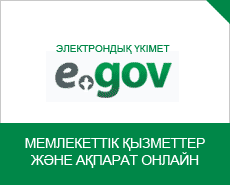 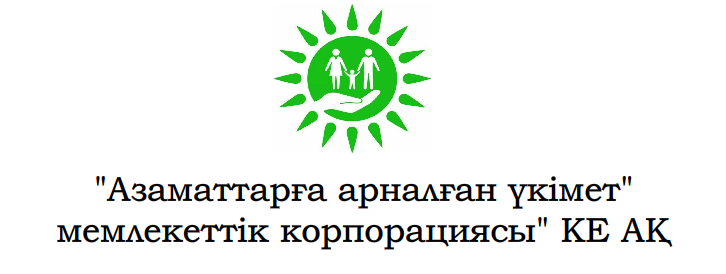 Халықты ақпарттандыру мақсатында, ЭҮП, ХҚКО арқылы мемқызмет көрсету туралы жаднамалар таратылды. 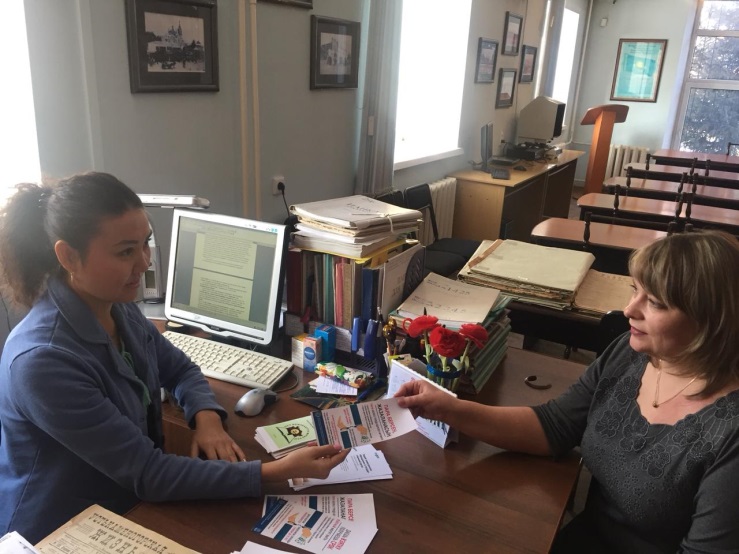 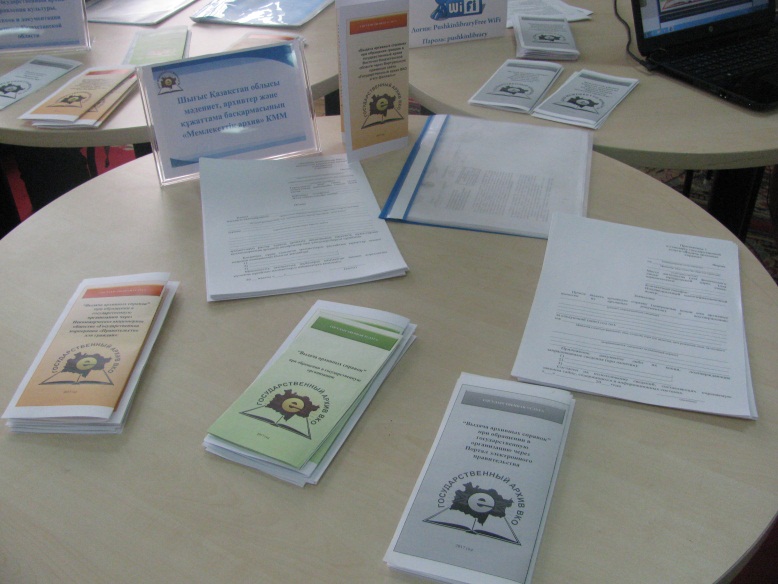 «Архив анықтамаларын беру» мемлекеттік қызметін сапалы түрде және уақытылы көрсету мақсатында, мемлекеттік архив және оның филиалдарының қызметкерелері ХҚКО операторларымен дөңгелек үстелдер мен семинарлар жүргізді. 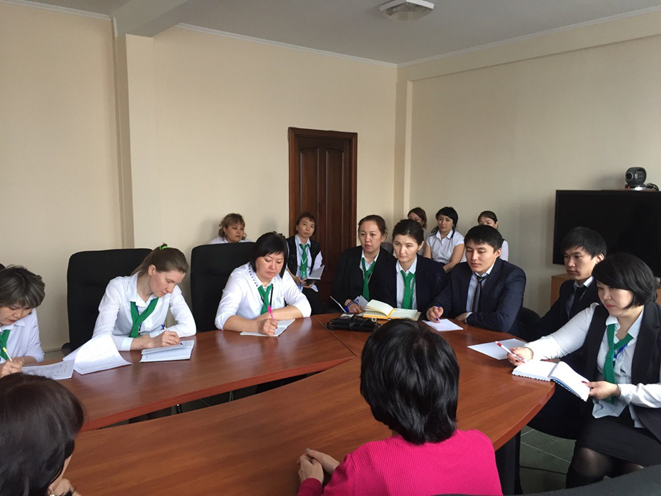 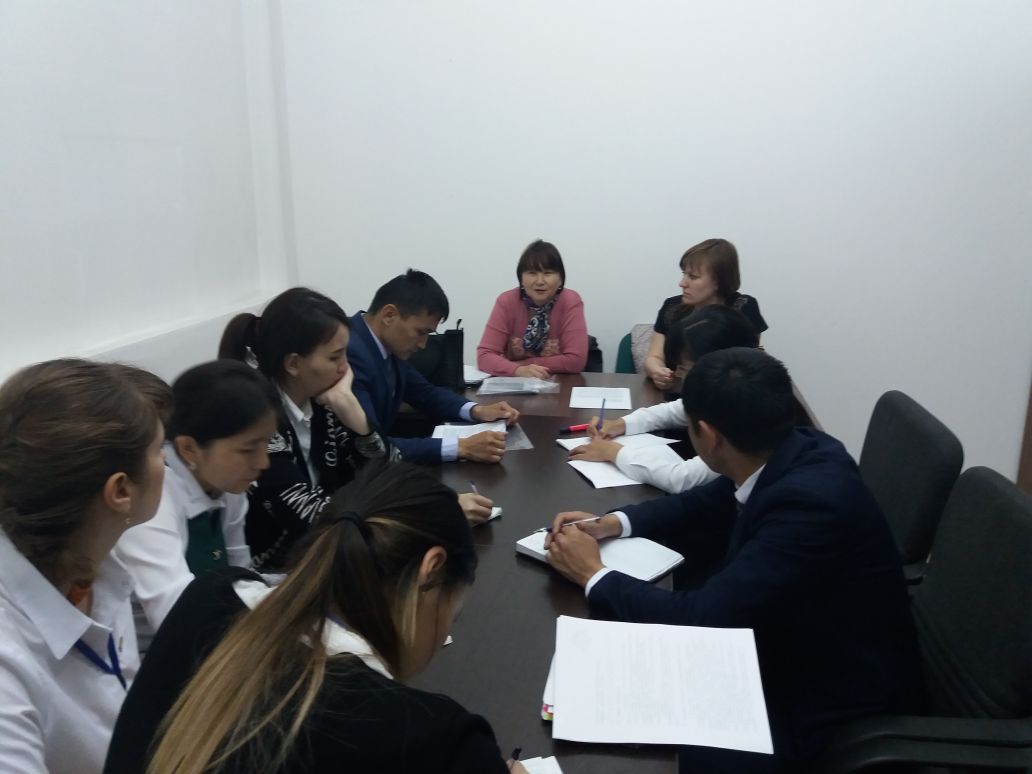 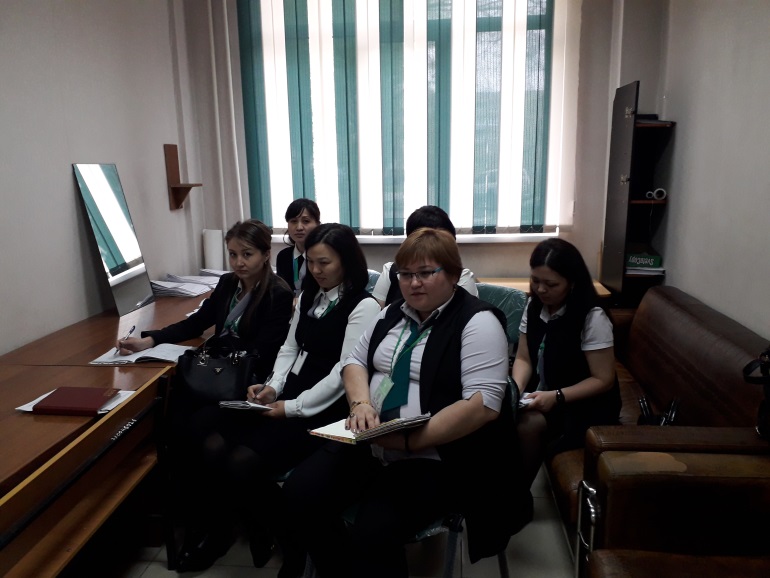 ЭҮП арқылы көрсетілетін мемлекеттік қызметінің үлесін көбейту үшін, қызмет алушыларға өзіне-өзі қызмет ету бұрышы жасалды. 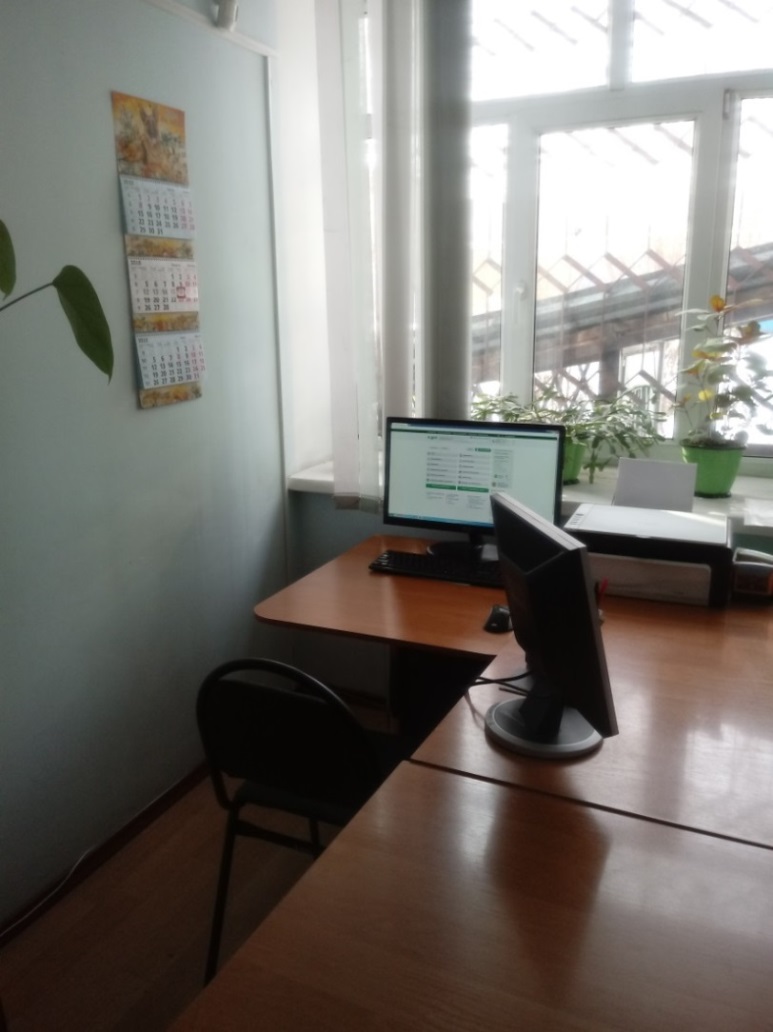 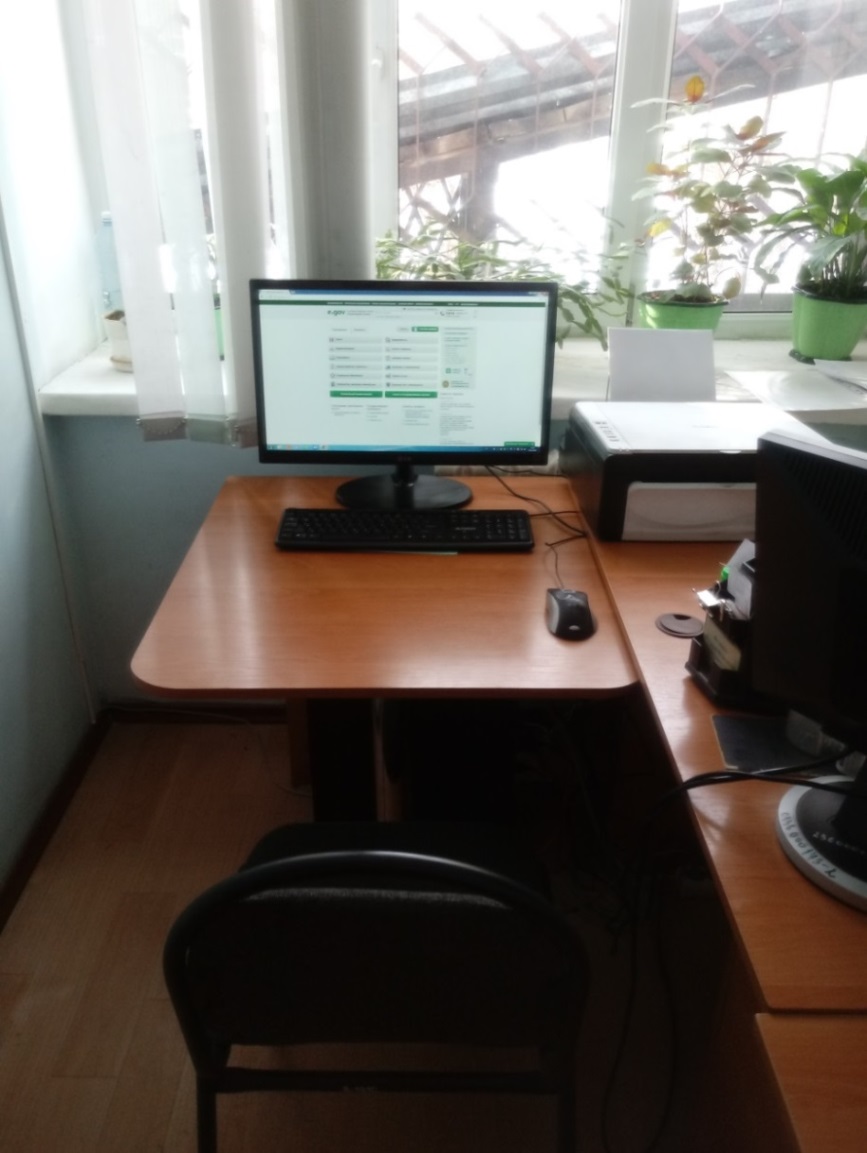 Мемлекеттік қызметті алу альтерантивті әдістері туралы халықты ақпараттандыру мақсатында, 2 оқу кітапшасы және ақпараттық бейне ролик әзірлегнді. 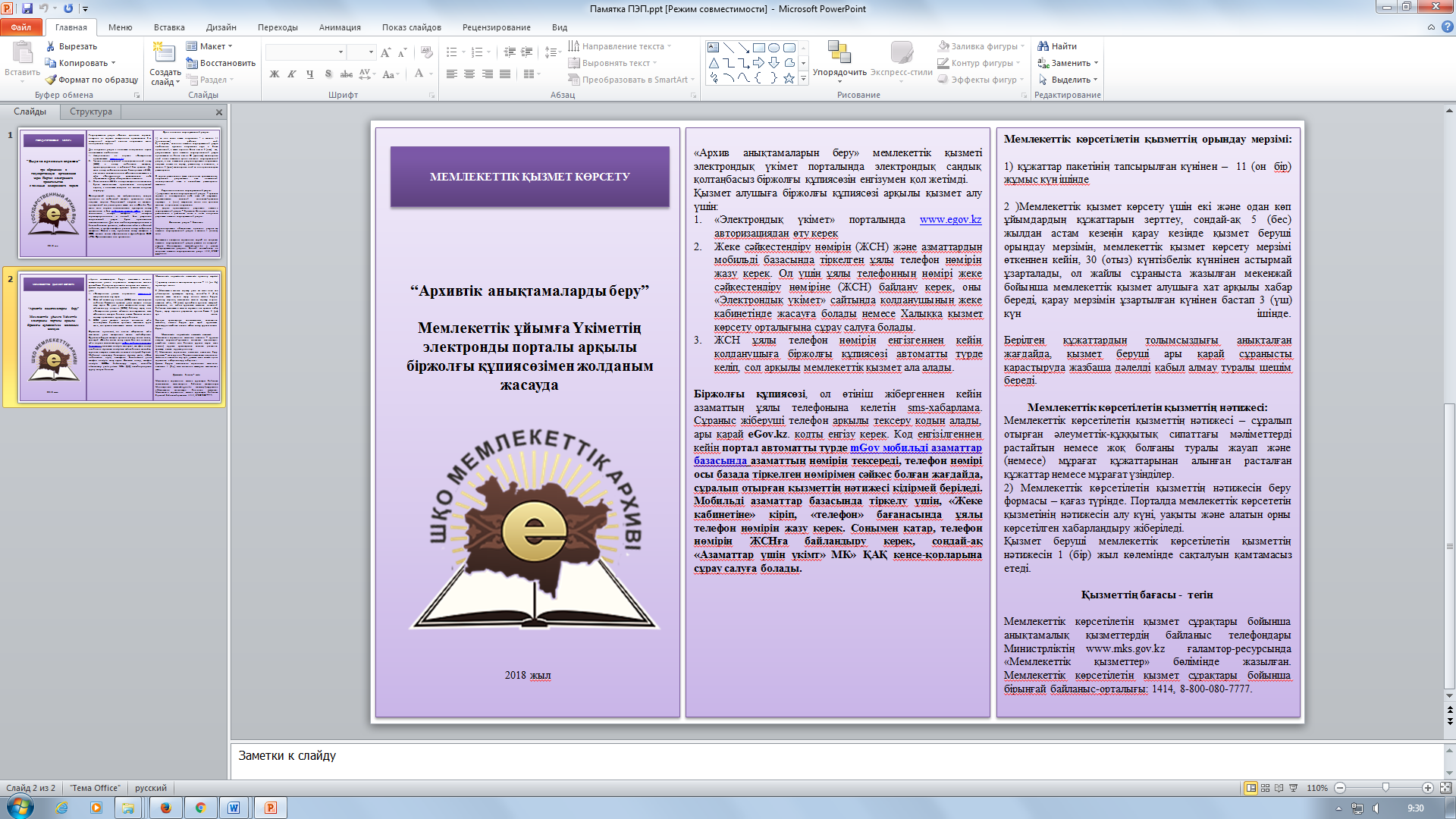 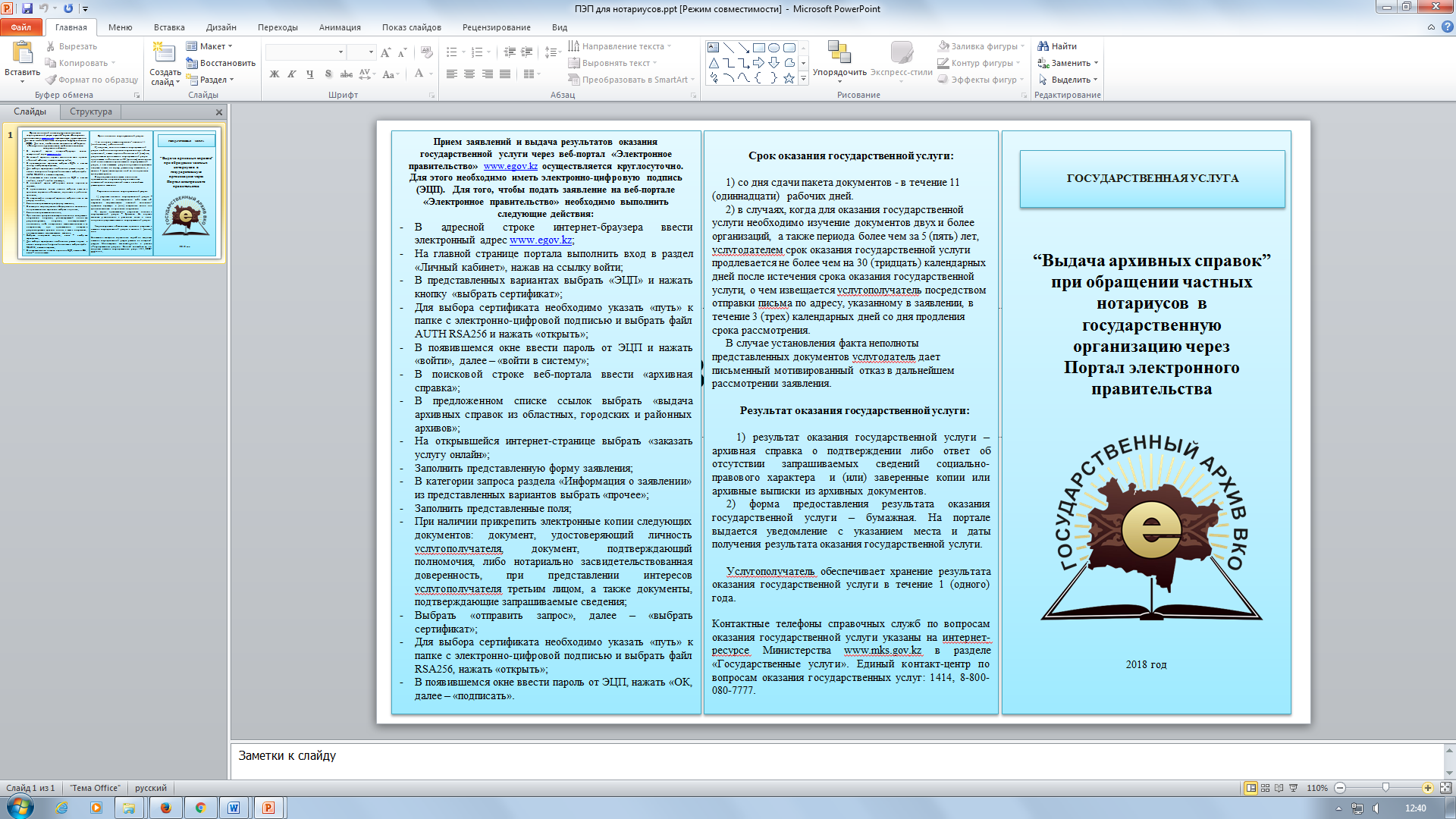 «Архив анықтамаларын беру» мемлекеттік қызметі оқу және ақпараттық бейнеролик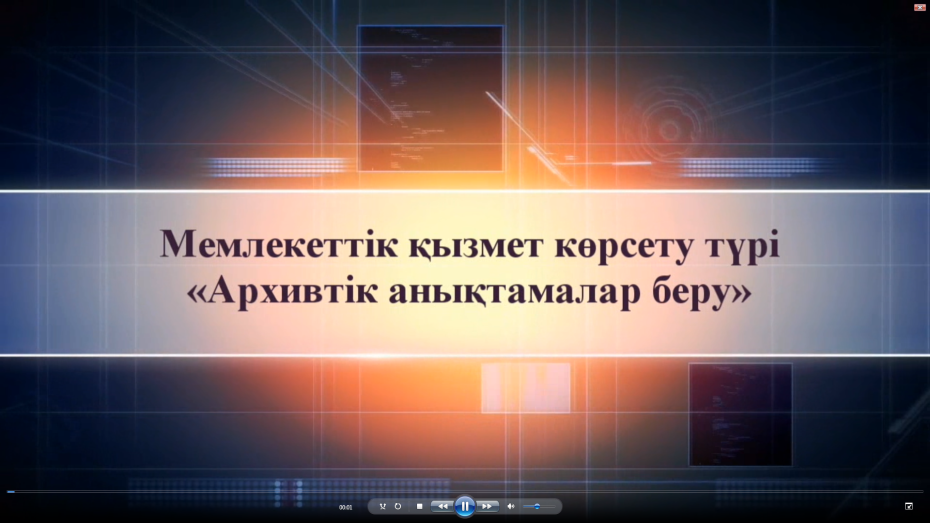 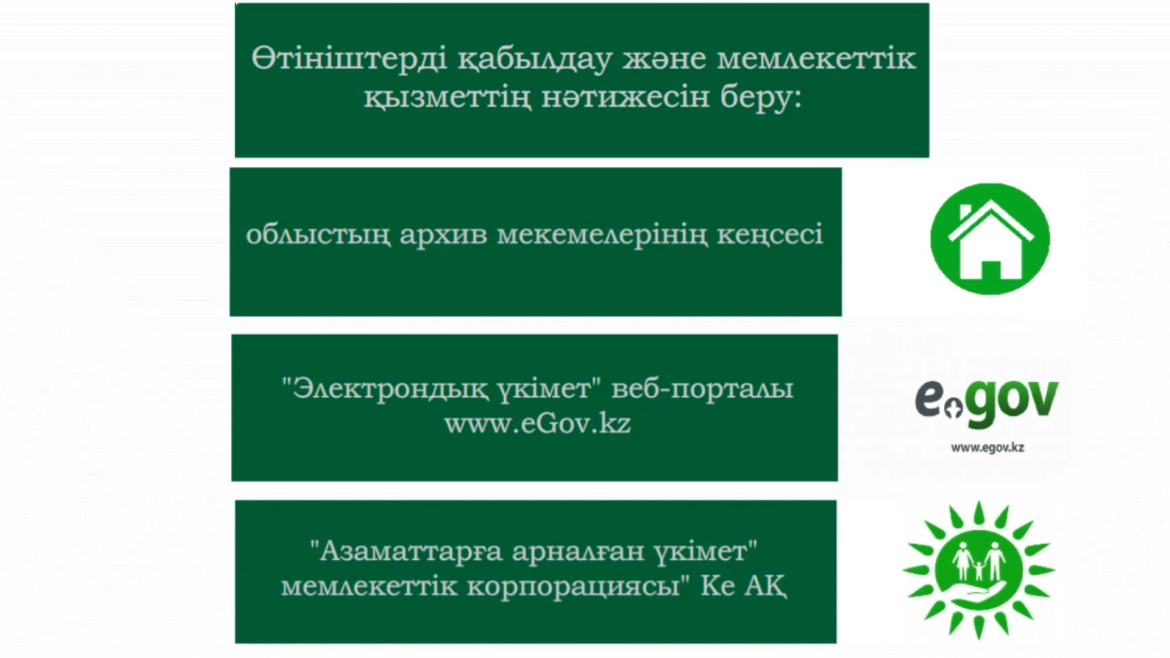 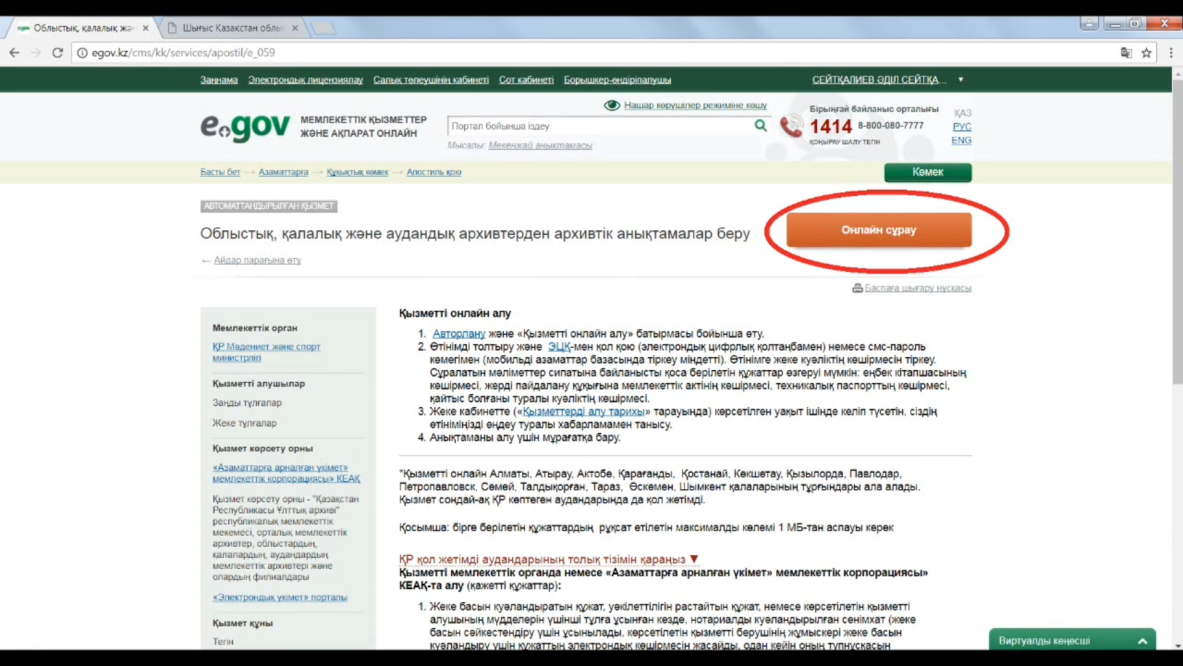 